BENDIGO ACADEMY OF SPORT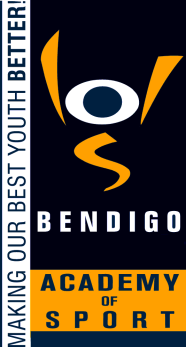 Athlete Selection PolicyRationale:The Bendigo Academy of Sport strongly supports that Athlete selection needs to be transparent and fair across all sports whilst maintaining integrity at all times.Aims:To ensure selection models are clear and transparent To recognize the differences between the different sporting partnerships / models that operate within the BASThat the selection processes are supportive of the athletes engaged.Implementation:Individual AthletesExpressions of interest to the called for annuallyApplications forms are to be submitted to the BAS by the required date.A panel of 3 senior BAS representatives [including the Executive Officer, a Board member and Chair of the Programs Committee] will be charged with making the final selection after considering all applicationsIndividual Athletes may be recommended by the State Sporting Association of athletes who as development athletes who are highly likely to make state selection. Applicants shall be advised in writing of the selection status.Ongoing Membership:Tier 1 State Qualified Individual Athletes can remain in the squad provided they still actively involved in competition in their sport and maintain their state level standing Tier 2 Individual Athletes are allowed a maximum of 3 years membership of the academy squad if they meet BBAS selection criteria in each year.Squad list to be placed on the BAS website 3 days after selection letter have been forwarded out.Full Sports ProgramSelections trial information distributed to schools and relevant sporting organizationsSelections trials held over a least 2 sessions and athletes must attend all unless a valid reason for non-attendance is provided [this should be documented by the Head Coach and provided to the Executive Officer].At the conclusion of the final selection session the coaching staff will determine which athletes are to be offered a place in the squad. The Head Coach will have the final decision on selections should a stale mate be reached.Selected list to be provided to the BAS office within 2 working days after the final selection sessionBAS office to inform all athletes who participated in the selections in writing as to their selection status – e-mail must be to parents e-mail address. Letter to parentsThose not selected will be offered the opportunity to discuss their non-selection with the Head Coach. The Head Coach must inform the Executive Officer if a meeting is to be held with a parent or athlete. Documentation of the meeting must be kept and provided to the Executive Officer within 3 working days of the meeting.Squad list to be placed on the BAS website 3 days after selection letter has been forwarded out.Contracts to be forwarded out by the BAS office to successful athletesService Delivery Sports Sports will determine their own selection criteria in line with their current practices.SSA’s to notify the BAS of the final list of athletes.BAS office to inform all athletes who participated in the selections in writing as to their selection status. Squad list to be placed on the BAS website 3 days after selection letter have been forwarded out if applicable.